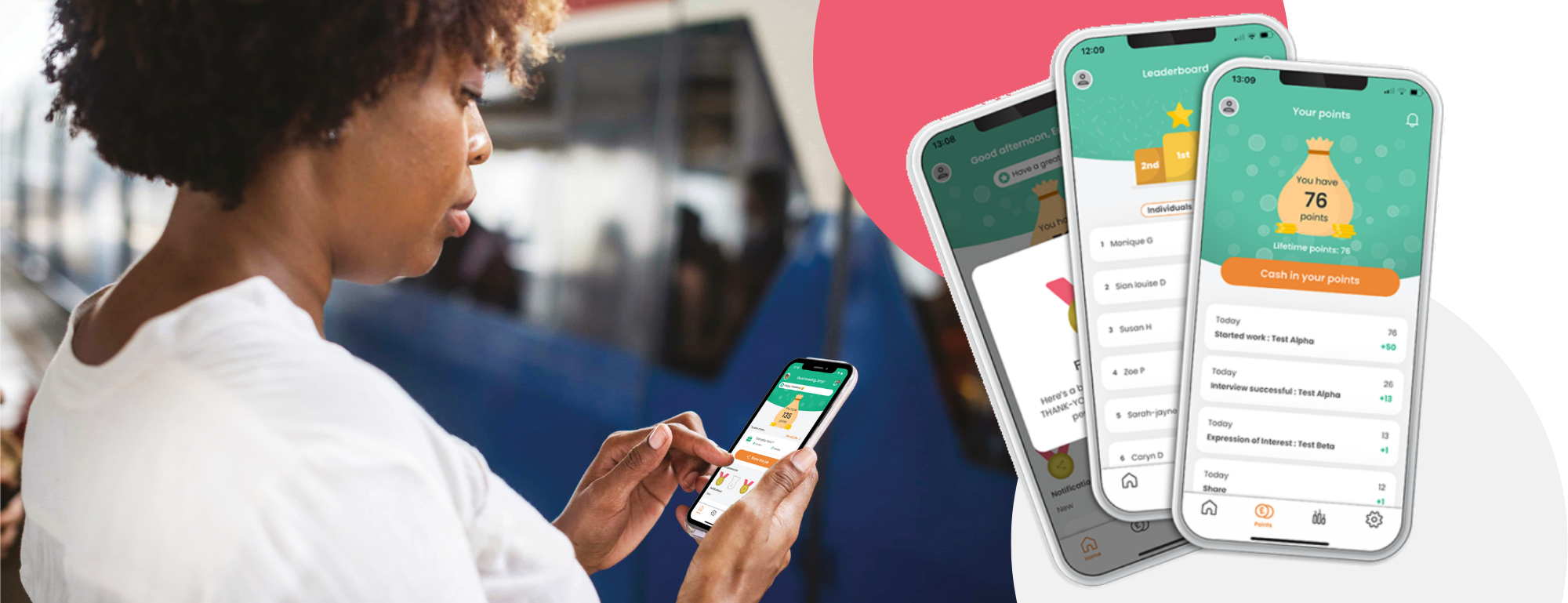 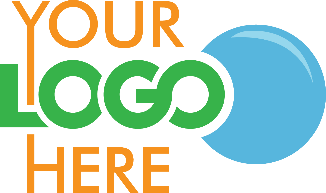 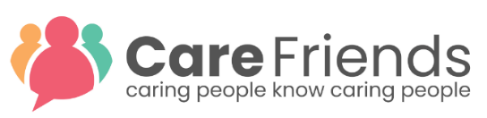 We are always looking for more amazing team members like you and we want to make it easy to recommend our jobs to people in your network. We also want to reward you for doing that! So, on [DATE] we’re launching an employee referral and reward app, called Care Friends. Please be sure to have your personal mobile handy on the day! Care Friends is super simple to use and will make it much easier and more rewarding for you to share jobs and encourage your network to join our organisation. How will we reward you?Just for downloading the app, we will reward you with XX points. Simply start sharing jobs with your network and see your points grow. Make sure to share jobs with quality referrals, as for each step in the recruitment process they successfully complete, you get more points. Extra rewards!We will also use Care Friends to give out rewards that are not referral-related. For example, our employee-of-the-month reward will now be paid out via Care Friends and our managers can give you extra points for excellent work. So that excellent feedback you recently received from one of your residents, could easily turn into extra cash. These are the categories for which we give out bonus points:How to download the app?Wait for your text message invitation on launch day. If you haven’t received a text by the end of that day, please contact your local Care Friends Champion or People/Recruitment team. What we need from youTo help us make this a success we ask you to:Download and have fun with the appShare jobs with your networkAsk for help from your local ChampionTalk to your network about working with usTalk to colleagues about the appCash in and enjoy your rewards!Not game the system. We will know about it and it takes away precious screening time from our recruitersActionPointsDownload and register for the appXXShare a job1Your referral appliesXXYour referral has a successful interviewXXYour referral completes their first day on the jobXXBONUS if your referral is NEW to the care sectorXXYour referral reaches XX months of employmentXXActionPointsExcellent client feedbackxxGoing over and abovexxTaking on a last-minute shiftxxHelping a colleague in needxxOther, up to manager discretionxxEmployee of the monthxx